2017/2018GEOLOGÍACurso                                                                                                              	Asignatura 1º Comentarios acerca del programa del segundo curso del Bachillerato, en relación con la Prueba de Acceso a la Universidad      El programa de la materia de Geología  se ajusta a lo establecido en el Real Decreto 1105/2014, de 26 de diciembre, por el que se establece el currículo básico de la Educación Secundaria Obligatoria y del Bachillerato (BOE 03-01-2015), al Decreto 110/2016, de 14 de junio, por el que se establece la ordenación y el currículo del Bachillerato en la Comunidad Autónoma de Andalucía (BOJA 28-06-2016) y a la Orden de 14 de julio de 2016, por la que se desarrolla el currículo correspondiente al Bachillerato en la Comunidad Autónoma de Andalucía, se regulan determinados aspectos de la atención a la diversidad y se establece la ordenación de la evaluación del proceso de aprendizaje del alumnado (BOJA 29-07-2016). 	En concordancia con dicha normativa, la Ponencia de Geología ha elaborado unas directrices y orientaciones sobre las que se diseñarán los ejercicios de esta asignatura en las Pruebas de Acceso a la Universidad, de acuerdo con lo señalado en la Orden ECD/1941/2016, de 22 de diciembre, por la que se determinan las características, el diseño y el contenido de la evaluación de Bachillerato para el acceso a la Universidad y las fechas máximas de realización y de resolución de los procedimientos de revisión de las calificaciones obtenidas, para el curso 2016/2017 (BOE 23-12-2016), respetando la autonomía pedagógica que la normativa vigente reconoce a los Centros.  Los bloques de contenido y criterios de evaluación que recoge la normativa citada son los siguientes:TEMARIO PARA LAS PRUEBAS: Bloque 1. El planeta Tierra y su estudio.1.1. LA GEOLOGÍA.  Concepto, objetivos y áreas de conocimiento. El método científico en Geología.Conceptos básicos: cristalografía y mineralogía, petrología, paleontología, geología estructural, tectónica, geomorfología, hidrogeología, sedimentología y estratigrafía.1.2. PRINCIPIOS FUNDAMENTALES DE LA GEOLOGÍA. La evolución histórica de los paradigmas geológicos. El paradigma de la estratificación: los principios de Steno (Principio de la superposición de estratos; Principio de la horizontalidad inicial de los estratos; Principio de la continuidad lateral de los estratos). El principio complementario de intersección. El principio de la sucesión de los organismos fósiles. Catastrofismo y Uniformismo.Conceptos básicos: actualismo, creacionismo, neptunismo, plutonismo.1.3. GEOLOGÍA DE CAMPO. El trabajo de campo en Geología. Material auxiliar: el mapa topográfico y la fotografía aérea. Las unidades litoestratigráficas: las formaciones geológicas. Las relaciones entre las unidades litoestratigráficas: contactos estratigráficos y tectónicos. La serie estratigráfica. La interpretación estructural: los cortes geológicos. La cartografía geológica: los mapas geológicos y el Plan Magna.Conceptos básicos: concordancia, paraconformidad, disconformidad, discordancia, inconformidad.1.4. ORIGEN, ESTRUCTURA Y COMPOSICIÓN DE LA GEOSFERA. Fuentes de información para el estudio de la geosfera. La formación del planeta Tierra como parte del Sistema Solar: el modelo de los planetesimales. Datos generales de la geosfera. Origen del calor interno de la geosfera y flujo térmico. La estructura de la geosfera: modelo geoquímico y modelo dinámico. La corteza terrestre: corteza continental y corteza oceánica. El manto terrestre: estructura, composición y dinámica convectiva. El núcleo terrestre: estructura, composición y dinámica: el origen del campo magnético. Conceptos básicos: ondas sísmicas, gradiente geotérmico, meteoritos, gravimetría, geomagnetismo, corteza, manto, núcleo, litosfera, astenosfera, mesosfera, endosfera, discontinuidades sísmicas.Bloque 2. Minerales, los componentes de las rocas.2.1. MINERALES, LOS COMPONENTES DE LAS ROCAS. Concepto de mineral. Aspectos cristalográficos. Propiedades físicas de los minerales. Clasificación de los minerales. Minerales petrogenéticos. Formación, evolución y transformación de los minerales. Las rocas y su clasificación genética.Conceptos básicos: materia cristalina, celda elemental, hábito cristalino, brillo, dureza, silicatos, carbonatos, sulfatos, óxidos e hidróxidos, sulfuros, cristalización a partir de fluidos, transformación en estado sólidoBloque 3. PROCESOS PETROGENÉTICOS Y ROCAS.3.1. EL MAGMATISMO Y LAS ROCAS ÍGNEAS. Los magmas: concepto y composición. Evolución magmática: magmas primarios, procesos de diferenciación y magmas derivados. Texturas, composición y clasificación de las rocas ígneas. Estructuras intrusivas plutónicas. Volcanismo y volcanes. Tectónica de placas y actividad magmática.Conceptos básicos: magmas básicos, intermedios y ácidos, serie de reacción de Bowen, diferenciación magmática, rocas plutónicas, rocas filonianas, rocas volcánicas, granito, diorita, gabro, riolita, andesita, basalto, roca encajante, plutón, batolito, dique, lava, piroclastos.3.2. LA SEDIMENTACIÓN Y LAS ROCAS SEDIMENTARIAS. Sedimentos y rocas sedimentarias. Los procesos sedimentarios: erosión, transporte, sedimentación y diagénesis. Estructuras sedimentarias. Cuencas y ambientes sedimentarios. Clasificación de las rocas sedimentarias: rocas detríticas, rocas químicas y bioquímicas y rocas organógenas.Conceptos básicos: litificación, estratificación, bioturbación, grava, arena, limo, arcilla, conglomerado, arenisca, limolita, lutita, caliza, dolomía, yeso, carbón, petróleo3.3. EL METAMORFISMO Y LAS ROCAS METAMÓRFICAS. Concepto y límites del metamorfismo. Factores y procesos metamórficos. Tipos de metamorfismo. Efectos del metamorfismo: cambios mineralógicos y texturales. Clasificación de las rocas metamórficas. Metamorfismo y tectónica de placas.Conceptos básicos: metamorfismo de contacto, metamorfismo regional, minerales índice, grado metamórfico, foliación, textura cristaloblástica, pizarra, filita, esquisto, gneis, mármol, cuarcita, corneana, migmatita, anatexia, facies metamórfica.Bloque 4. LA GEODINÁMICA INTERNA.4.1. DEFORMACIÓN DE LAS ROCAS. Esfuerzo y deformación. Principales estructuras geológicas de deformación: pliegues y fallas. Asociación regional de estructuras.Conceptos básicos: presión litoestática, esfuerzos normales y de cizalla, esfuerzos compresivos y distensivos, deformación elástica, deformación plástica, deformación frágil, orientación de estructuras (dirección, buzamiento, inmersión), anticlinal, sinclinal, charnela, flanco, falla inversa, falla normal, falla de desgarre, bloque de techo, bloque de muro, diaclasa, horst, graben, valle de rift, falla transformante, hipocentro, epicentro, intensidad y magnitud de terremotos.4.2. TECTÓNICA DE PLACAS Y PROCESOS OROGÉNICOS. Deriva continental. Expansión de los fondos oceánicos. Teoría de la tectónica de placas. Causas del movimiento de las placas. Límites de placas y actividad geológica asociada. Bordes divergentes. Bordes convergentes. Bordes pasivos. La dinámica litosférica. Orogénesis y tipos de orógenos. Importancia y consecuencias de la tectónica de placas. Conceptos básicos: Pangea, dorsal oceánica, fosa submarina, rift, subducción, plano de Benioff, arcos insulares, puntos calientes.Bloque 5. Procesos geológicos externos.5.1. LA METEORIZACIÓN, LOS SUELOS Y LOS PROCESOS GRAVITACIONALES. Meteorización y tipos. Factores que controlan la meteorización y la edafogénesis. Los suelos y los horizontes edáficos. Procesos gravitacionales o en masa. Tipos de procesos gravitacionales.Conceptos básicos: agentes geológicos externos (agua, hielo, aire, seres vivos), crioclastia o gelifracción, haloclastia, termoclastia, hidrólisis, regolito, horizontes edáficos, roca madre, humus, desprendimientos o caídas, deslizamientos, flujos o coladas, reptación.5.2 ACCIÓN GEOLÓGICA DEL AGUA: PROCESOS FLUVIALES, KÁRSTICOS Y LITORALES. Las aguas de escorrentía. Las corrientes de agua superficiales. Procesos fluviales: erosión, transporte y depósito. Tipos de cauces. Depósitos fluviales. Proceso de karstificación. Las formas kársticas. El medio litoral y sus procesos. Tipos de costas.Conceptos básicos: caudal, cauce, cuenca de drenaje o cuenca vertiente, curso alto, curso medio, curso bajo, perfil longitudinal, nivel de base, crecida, estiaje, incisión fluvial, ríos en roca, ríos aluviales, ríos meandriformes, ríos trenzados (braided), meandro, terraza fluvial, llanura de inundación, llanura aluvial, abanico aluvial, delta, lapiaz, dolina, polje, conducto kárstico, espeleotemas, oleaje, marea, corriente de deriva, acantilado, plataforma de abrasión, playa, flecha litoral, tómbolo, albufera, isla barrera, llanura de marea, marisma.5.3. ACCIÓN GEOLÓGICA DEL HIELO Y DEL VIENTO. Glaciares. Tipos de glaciares. Formas de erosión glaciar. Formas de sedimentación glaciar. Las zonas periglaciares y el permafrost. La erosión y el transporte eólico. La sedimentación eólica: dunas y loess.Conceptos básicos: glaciares de casquete, glaciares de montaña, zona de acumulación, zona de ablación, circo glaciar, valle en U, fiordo, rocas aborregadas, estrías y acanaladuras, morrena, gelifractos, canchal o pedrera, suelos ordenados, lóbulo de gelifluxión, glaciar rocoso, deflación eólica, abrasión eólica, ventifactos, rocas fungiformes, reg, erg.Bloque 6. Tiempo geológico y Geología Histórica.6.1. EL TIEMPO EN GEOLOGÍA. Las dimensiones del tiempo en Geología. Tipos de datación usados en la cronología geológica. La datación relativa: unidades geocronológicas y cronoestratigráficas. Los fósiles-guía y la magnetoestratigrafía. La datación cronométrica o absoluta. La escala del tiempo geológico.Conceptos básicos: Eventos de referencia, estratotipo, eventos paleontológicos y biozonas, eventos y crones magnéticos. Emisiones α, β y captura electrónica, reacción en cadena.6.2. GEOLOGÍA HISTÓRICA. La Tierra en el Precámbrico. La Tierra en el Paleozoico. La Tierra en el Mesozoico. La Tierra en el Cenozoico. Primates y evolución del género Homo. Indicadores paleoclimáticos.Conceptos básicos: eón Hádico, eón Arcaico, eón Proterozoico, fauna de Ediacara, explosión cámbrica, trilobites, Gondwana, Tetis, grandes extinciones, orogenia varisca, dinosaurios, ammonites, extinción finicretácica, orogenia alpina, glaciaciones, reconstrucción paleoambiental.Bloque 7. Riesgos geológicos.7.1. RIESGOS GEOLÓGICOS. Riesgos naturales: tipos, factores y prevención de riesgos. Riesgos geológicos endógenos: terremotos y volcanes. Riesgos geológicos exógenos. Riesgos geológicos en España.Conceptos básicos: peligrosidad, exposición, vulnerabilidad, mapas de riesgos, escala de Ritcher, ondas sísmicas, tsunamis, medidas preventivas, medidas correctoras.Bloque 8. Recursos minerales y energéticos y aguas subterráneas.8.1. RECURSOS MINERALES Y ENERGETICOS. Recursos naturales. Recursos renovables y no renovables. Yacimientos minerales. Minerales metálicos. Rocas y minerales industriales. Carbón. Hidrocarburos. Impactos de la explotación de los recursos minerales y energéticos.Conceptos básicos: mena, ganga, reservas minerales, ley de corte, oro, cobre, hierro, aluminio, áridos, gemas, impacto ambiental8.2. AGUAS SUBTERRÁNEAS. El ciclo del agua. El agua en el subsuelo. Almacenamiento y circulación del agua en las formaciones rocosas: los acuíferos. Tipos de acuíferos. Recursos hídricos subterráneos. Problemática de la explotación de las aguas subterráneas.Conceptos básicos: Infiltración profunda o recarga, zona saturada, zona no saturada (vadosa o de aireación), superficie freática, porosidad, permeabilidad o conductividad hidráulica, acuitardo, acuífero libre, acuífero confinado, manantial o surgencia, pozo artesiano, sobreexplotación de acuíferos, intrusión marina.Bloque 9. Geología de España.9.1. GEOLOGÍA DE ANDALUCÍA. Rasgos geológicos generales de España. Los grandes dominios geológicos que componen el territorio andaluz y su extensión por el resto de España. El Macizo Ibérico. La cordillera Bética. Zona Externa Bética. Zona Interna Bética. El complejo de los flyschs del Campo de Gibraltar. Cuenca del Guadalquivir.Conceptos básicos: orogenia varisca, orogenia alpina, Zona Centroibérica, Zona de Ossa-Morena, Zona Sudportuguesa, batolito de Los Pedroches, Faja Pirítica Ibérica, Prebético, Subbético, Maláguide, Alpujárride, Nevado-Filábride, cuenca de Guadix-Baza, olistostroma del Guadalquivir.EJERCICIOS DE APLICACIÓNEste temario se completa con ejercicios de aplicación relativos a casos concretos o supuestos sobre diferentes aspectos relacionados con los temas anteriores.2º Estructura de la prueba que se planteará para la asignatura.      La estructura de la prueba, propuesta por la Ponencia de Geología se adapta a la normativa especificada al comienzo de este documento, así como a las indicaciones de la Comisión Coordinadora Interuniversitaria de Andalucía sobre los modelos de exámenes.La prueba propondrá dos opciones, a elegir una en su integridad. Cada opción tendrá la misma estructura:     - Un tema correspondiente a una parte de los contenidos de los bloques temáticos.     - Un bloque de cinco preguntas cortas (abiertas y semiabiertas), relativas a definiciones concretas y cuestiones de razonamiento y relación    - Un ejercicio de aplicación con varias cuestiones referidas a un supuesto o hecho concreto. En el ejercicio de aplicación se contempla, aunque no exclusivamente, la interpretación de un corte o esquema geológico.A modo orientativo, se especifican otras temáticas sobre las que pueden tratar los ejercicios de aplicación:     -  Conocer las unidades geoestratigráficas, mostrando su manejo en actividades y ejercicios como por ejemplo en cortes geológicos.    -  Describir la evolución del magma según su naturaleza, utilizando diagramas y cuadros sinópticos.    -  Comprender y describir el proceso de formación de las rocas sedimentarias y medio sedimentario, pudiendo localizar algunos de ellos en mapas, por su posición geográfica o geológica.    -  Establecer las relaciones entre las corrientes convectivas del manto y la Tectónica de Placas.    -  Situar y analizar zonas de riesgo sísmico y volcánico y explicar sus causas sobre un mapa de placas litosféricas.    - Determinar factores de riesgo e indicar medidas de predicción y prevención que se pueden adoptar en casos reales o supuestos de erupciones volcánicas o terremotos, especialmente en España, utilizando los mapas de riesgos correspondientes.    - Reconocer o interpretar estructuras y procesos geológicos externos a partir de la observación de mapas, cortes, bloques diagrama o fotografías panorámicas.    - Reconocer o interpretar riesgos geológicos asociados a procesos geodinámicos externos a partir del análisis de mapas, cortes, bloques diagrama o fotografías panorámicas. Propuestas de medidas de predicción y métodos de protección.3º Instrucciones sobre el desarrollo de la prueba.3.1 De carácter general.      Para los exámenes de Geología, en caso necesario, se admitirá la utilización de calculadora científica (no programable, sin pantalla gráfica y sin capacidad para almacenar, transmitir o recibir datos) así como de algún instrumental de dibujo (compás, regla, escuadra, cartabón). No se permite la utilización de colores para las ilustraciones de esquemas o dibujos.3.2 Materiales permitidos en la prueba      Calculadora científica que no sean programables, con capacidad para el almacenamiento voz y/o de datos o trasmisión de los mismos. Asimismo se permitirá instrumental de dibujo (compás, regla, escuadra, cartabón)4º Criterios generales de corrección:      1. El ejercicio de Geología pretende valorar los conocimientos del alumnado sobre la materia, incidiendo especialmente en la claridad de los conceptos y la capacidad de análisis y de síntesis. La estructura de la prueba especificada en el apartado 2 nos permite aproximarnos a estos objetivos:               -Con el tema se pretende valorar los conocimientos y la capacidad de síntesis del alumnado. En el desarrollo del tema será importante la presentación de un esquema en el que se recojan sus principales aspectos. Igualmente, siempre que sea pertinente, se considerará positiva para la valoración la elaboración de gráficos y dibujos explicativos de las ideas que se exponen en el tema.                -Con el test y el bloque de cinco preguntas cortas se pretende valorar la claridad con que se conocen los conceptos que se plantean y la capacidad de razonamiento ante situaciones concretas. Al igual que en el tema, siempre que sea conveniente, será de gran interés la realización de gráficos y/o dibujos explicativos para aclarar las respuestas.                -Con la pregunta de aplicación se pretende valorar particularmente la capacidad de análisis y de aplicación práctica ante situaciones o problemas concretos.            2. El ejercicio se calificará de 0 a 10 puntos, del siguiente modo:                a) Hasta 3 puntos para el tema.                c) Hasta 4 puntos para el bloque de preguntas cortas (valoración máxima de cada pregunta: 0,8 puntos).d) Hasta 3 puntos para el ejercicio de aplicación.             3. La puntuación que el vocal-corrector asigne a cada pregunta deberá quedar reflejada claramente en el ejercicio escrito corregido.            4. Como criterio general, las respuestas del alumnado deben estar suficientemente razonadas.            5. Las respuestas deberán ceñirse estrictamente a las cuestiones que se pregunten. En ningún caso puntuarán aspectos que no estén directamente relacionados con las preguntas.            6. En la valoración de las preguntas también se tendrá en cuenta:                a) La concreción en las respuestas.                b) La ilustración gráfica: diagramas, dibujos, esquemas, gráficos, etc., que ayuden a clarificar las respuestas.                c) El buen uso del lenguaje (gramática, ortografía y calidad de la redacción).                d) La presentación del ejercicio y la claridad de la caligrafía.            7. El conocimiento exigible será el correspondiente a un nivel medio y como referencia se tendrá en cuenta los contenidos incluidos en los libros homologados para el 2º de Bachillerato.             8. Los vocales correctores deberán tener muy en cuenta los diferentes enfoques lógicos que puedan darse a los aspectos que se preguntan.     5º Información adicional (aquella que por su naturaleza no está contenida en los apartados anteriores):	Se incluye un repertorio de referencias bibliográficas de posible utilidad para el profesorado, quien decidirá el interés que pueda tener para el alumnado.Anguita Virella, F. y Moreno Serrano, F. (1991). Procesos Geológicos Internos. Ed. Rueda. Madrid.Anguita Virella, F. y Moreno Serrano, F. (1993). Procesos Geológicos Externos y Geología Ambiental. Ed. Rueda. Madrid.Anguita Virella, F. (2002-2011). Biografía de la Tierra: historia de un planeta singular. Aguilar. Madrid.Ayala Carcedo, F.J., Olcina Cantos, J., Laín Huerta, L. y González Jiménez, A. (2006). Riesgos naturales y desarrollo sostenible. Impacto, predicción y mitigación. IGME.Bastida, F. (2005).- Geología. Una visión moderna de las Ciencias de la Tierra (2 vols.). Ed. Trea, Gijón.Boulter, C.A. (1989). Four Dimensional Analysis of Geological Maps. Techniques of Interpretation. John Wiley & Sons, New York.Craig, J.R, Vaughan, D.J. y Skinner, B.J. (2007). Recursos de la Tierra : Origen, uso e impacto ambiental. Pearson-Prentice Hall, Madrid.Esperanza, M., Fernández Martínez y López Alcántara, A (2004). Del papel a la montaña. Iniciación a las prácticas de cartografía geológica. Universidad de León, Secretariado de Publicaciones y Medios Audiovisuales. León.Galindo Jiménez, I., Laín Huerta, L. y Llorente Isidro, M. (2008). El estudio y la gestión de los riesgos geológicos. IGME.García Guinea, J. y Martínez Frías, A. (Eds.)  (1994). Recursos minerales de España. CSIC. Madrid.Gascueña, A, Gonzalo, A y From, F.J. (1994). Cortes Geológicos. Construcción e interpretación. Ed. Edinumen.Hallan, A. (1987). Grandes controversias geológicas. Ed. Labor.Jimeno, G. y Martínez, I. (1996). Selectividad Geología. Pruebas 1995. Ed. Anaya.Jimeno, G. y Martínez, I. (1997). Selectividad Geología. Pruebas 1996. Ed. Anaya.Keller, E.A. y Blodgett, R.H. (2007). Riesgos Naturales. Pearson-Prentice Hall. Madrid.Klein, C. y Hurlbut, C.S. (1998). Manual de Mineralogía. Ed. Reverte.Meléndez-Hevia, I. (2004). Geología de España. Una historia de 600 millones de años. Ed. Rueda, Madrid.Monroe, J.S., Wicander, R. y Pozo, M. (2008). Geología. Dinámica y Evolución de la Tierra. Paraninfo, Cengage Learning.Orozco, M., Azañón, J. M., Azor, A. y Alonso, F. M. (2001). Geología Física. Ed. Paraninfo.Pozo Rodríguez, M., González Yélamos, J. y Giner Robles, J. (2004). Geología Práctica. Pearson Prentince Hall.Reguant, S. 2005. Historia de la Tierra y de la Vida. Ariel.Spooner, A.M. (2011). Geology for dummies. John Wiley & Sons, New York.Tarbuck, E. J. y Lutgens, F. K. (2005). Ciencias de la Tierra. Una introducción a la geología física (8ª ed.). Ed. Prentice Hall, Madrid.Vera, J.A. (Ed.) (2004). Geología de España. SGE-IGME, Madrid.Algunas páginas web interesantes:http://serc.carleton.edu/teachearth/index.htmlhttp://web.gps.caltech.edu/options/geology/http://www.sociedadgeologica.es/http://www.aepect.org/http://www.igme.es/http://www.uhu.es/fexp/estudios/geologia.htmhttp://grados.ugr.es/geologiahttp://www.juntadeandalucia.es/educacion/permanente/materiales6º Modelo de prueba:OPCIÓN ATEMA (puntuación máxima: 3 puntos).Erosión, transporte y sedimentación en la zona templada. Principales agentes geológicos externos. PREGUNTAS (puntuación máxima: 4 puntos; 0,8 puntos por cuestión). 1. Según la clasificación químico-estructural, ¿a qué clase pertenecen los siguientes minerales?:	a) biotita	b) pirita	c) dolomita2. ¿Cómo se denomina una falla con desplazamiento vertical en la que el bloque de techo se desplaza hacia abajo en relación con el bloque de muro?3. Enumere cuatro medidas para evitar los desprendimientos, deslizamientos y coladas de barro.4. ¿Qué impactos puede originar la sobreexplotación de las aguas subterráneas en las zonas próximas a la costa?5. Indique las principales características de los horizontes A, B y C de un suelo.PREGUNTA DE APLICACIÓN (puntuación máxima: 3 puntos; 1 punto por cuestión).En el mapa de la figura se muestra la localización del epicentro de un terremoto de magnitud 9,0 que sucedió el 11 de marzo de 2011, al este de Japón (véase la estrella), a una profundidad de 24 km. La línea blanca en este mapa representa el límite entre dos placas tectónicas. También se observa la localización y la profundidad de otros terremotos que han ocurrido anteriormente en esta región (círculos con distintos tonos de grises).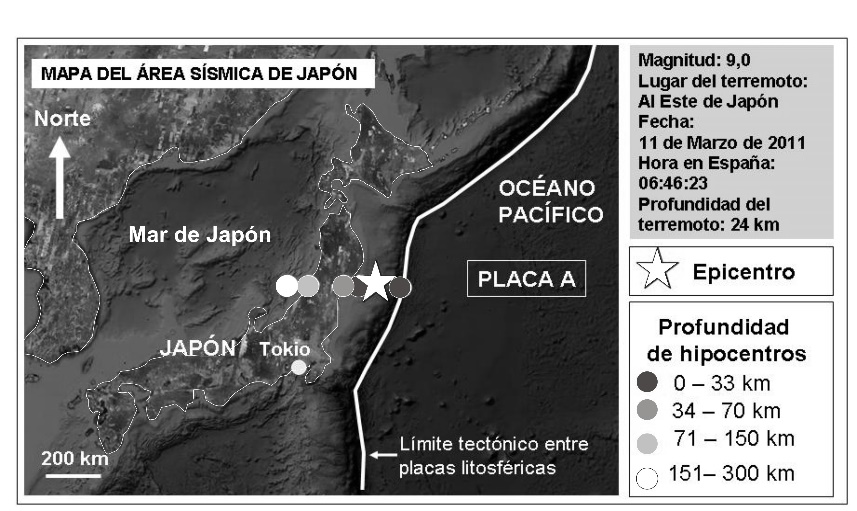 a) A partir del mapa explique de qué tipo de límite tectónico se trata, y por qué los terremotos en esta región son más profundos hacia el oeste. ¿La placa identificada en el mapa como A es de naturaleza oceánica o continental? ¿Cómo se llama la Placa A?b) De acuerdo con el modelo de la Tectónica Global, ¿por qué hay volcanes en Japón?c) De acuerdo con la escala de magnitudes, explique el tipo de terremoto y si está relacionada su magnitud con la profundidad del hipocentro, que fue de 24 km. Como el epicentro estuvo situado en el mar ¿qué ha podido suceder después del terremoto? ¿Es posible que vuelva a ocurrir algún día un terremoto de igual magnitud en esta región? Justifique la respuesta.OPCIÓN BTEMA (puntuación máxima: 3 puntos).Recursos energéticos: petróleo, carbón y gas natural.PREGUNTAS (puntuación máxima: 4 puntos; 0,8 puntos por cuestión).1. ¿Mediante qué fórmula se expresa la relación de los factores que definen la evaluación de un riesgo?2. a) ¿Cómo se denomina una roca sedimentaria compuesta por partículas del tamaño de la arcilla y del limo?; b) ¿y una roca metamórfica de grano medio a grueso en la que abundan los minerales planares?3. ¿Qué es una dorsal oceánica?4. ¿En qué consiste el principio de superposición de los estratos?5. Define gelifracción (crioclastia),  ¿en qué lugares se produce?PREGUNTA DE APLICACIÓN (puntuación máxima: 3 puntos; 1 punto por cuestión).Observe el siguiente corte geológico y responda a las siguientes cuestiones: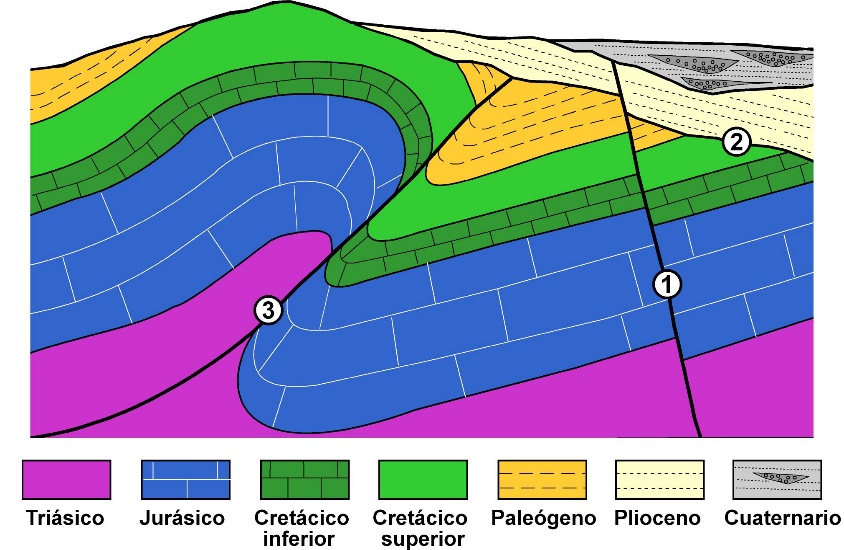 a) ¿Cómo se denominan los contactos geológicos identificados con los números 1 y 2? Explique qué procesos han podido originar dichos contactos.b)  Establezca y razone el orden cronológico de los elementos señalados con los números 1, 2 y 3.c) Describa las estructuras tectónicas que observa en el corte geológico en relación con la deformación dúctil de las rocas.7º Criterios específicos del modelo de prueba:El ejercicio de Geología pretende valorar los conocimientos de los alumnos sobre la materia, incidiendo especialmente en la claridad de los conceptos y la capacidad de análisis y de síntesis. La estructura de la prueba nos permite aproximarnos a estos objetivos de acuerdo con los siguientes criterios:1. En cada una de sus opciones, el ejercicio estará compuesto por:- Un tema con el que se pretende valorar los conocimientos sobre los aspectos que se preguntan y la capacidad de síntesis. Será importante la presentación de un esquema en el que se recojan las ideas principales. De igual manera, siempre que sea pertinente, se considerará positiva para la valoración la elaboración de gráficos y/o dibujos explicativos.- Un bloque de cinco preguntas cortas (abiertas o semiabiertas) con el que se pretende valorar la exactitud en la definición de los conceptos que se plantean. Como en el tema, siempre que sea posible, será importante la realización de gráficos y/o dibujos explicativos.- Una pregunta de aplicación en la que se proponen tres cuestiones con las que se pretende valorar particularmente la capacidad de análisis.2. El ejercicio se calificará de 0 a 10 puntos, del siguiente modo:- Hasta 3 puntos por el tema.- Hasta 4 puntos por el bloque de preguntas cortas (valoración máxima de cada pregunta: 0,8 puntos).- Hasta 3 puntos por la pregunta de aplicación.3. La puntuación que el vocal-corrector asigne a cada pregunta deberá quedar reflejada claramente en el ejercicio escrito corregido.4. Como criterio general, las respuestas de los alumnos deben estar suficientemente razonadas.5. Las respuestas deberán ceñirse estrictamente a las cuestiones que se pregunten. En ningún caso puntuarán positivamente contenidos sobre aspectos no preguntados.6. En la valoración de las preguntas también se tendrá en cuenta:- La concreción en las respuestas.- La ilustración gráfica: diagramas, dibujos, esquemas, gráficos, etc., que ayuden a clarificar las respuestas.- El buen uso del lenguaje (gramática, ortografía y calidad de la redacción).- La presentación del ejercicio y la claridad de la caligrafía.7. El conocimiento exigible será el correspondiente a un nivel medio, tomando como referencia los contenidos incluidos en los libros homologados para la asignatura de 2º de Bachillerato.8. Los vocales-correctores deberán tener muy en cuenta los diferentes enfoques lógicos que pueden darse en las respuestas de los alumnos.